Занятие в подготовительной группе «Новогодняя поздравительная открытка»Программные задачи: Вызвать у детей желание порадовать своих близких, изготовив для них новогоднюю поздравительную открытку; учить самостоятельно использовать свои умения в изображении птиц. Формировать умение сформировать композицию открытки- изображать одну две птицы (синичка, снегирь) на ветке дерева в той или иной позе, украшать открытку.Материал: У воспитателя лист цветного картона украшенная рамкой, у детей шаблоны птиц, цветная бумага и салфетки (красные, желтые) для оформления грудки птицы, ножницы, клей, карандаши.Ход занятия: Воспитатель раскладывает несколько открыток, с изображением птиц. -Дети, как называются эти красивые картинки? А как вы узнали как называются эти новогодние  открытки? А вы хотите обрадовать своих близких открыточками? Сейчас каждый из вас решит какую птицу хочет сделать (снегиря или синицу), на какие ветки их посадите: на еловые или на ветки рябины или какие- нибудь другие. 	Дети, расскажи кто как задумал изобразить птиц.После того как вы наклеите ветки с птицами вам необходимо украсить грудку вашей птицы  вот такими пышными салфетками (показывает свою открытку) .В процессе занятия педагог обращает внимание на некоторых детей на то, что заготовки для птиц следует делать меньше, если на листе будет 2 птицы. Спрашивает отдельных детей о композиции аппликации. Подчеркивает , как важно сочетание цвета фона и изображения ( на розовой открытке снегири с розовой грудкой не будет выделяться). Советует некоторым детям украсить свои открытки маленькими снежинками, отрывая для этого небольшие кусочки от листа белой бумаги.	В конце занятия воспитатель говорит, что надо наклеить надпись «С новым годом». Предлагает детям положить свои открытки на стол и полюбоваться работами.«Самые дорогие подарки-подарки сделанные своими руками»Примеры от воспитателя: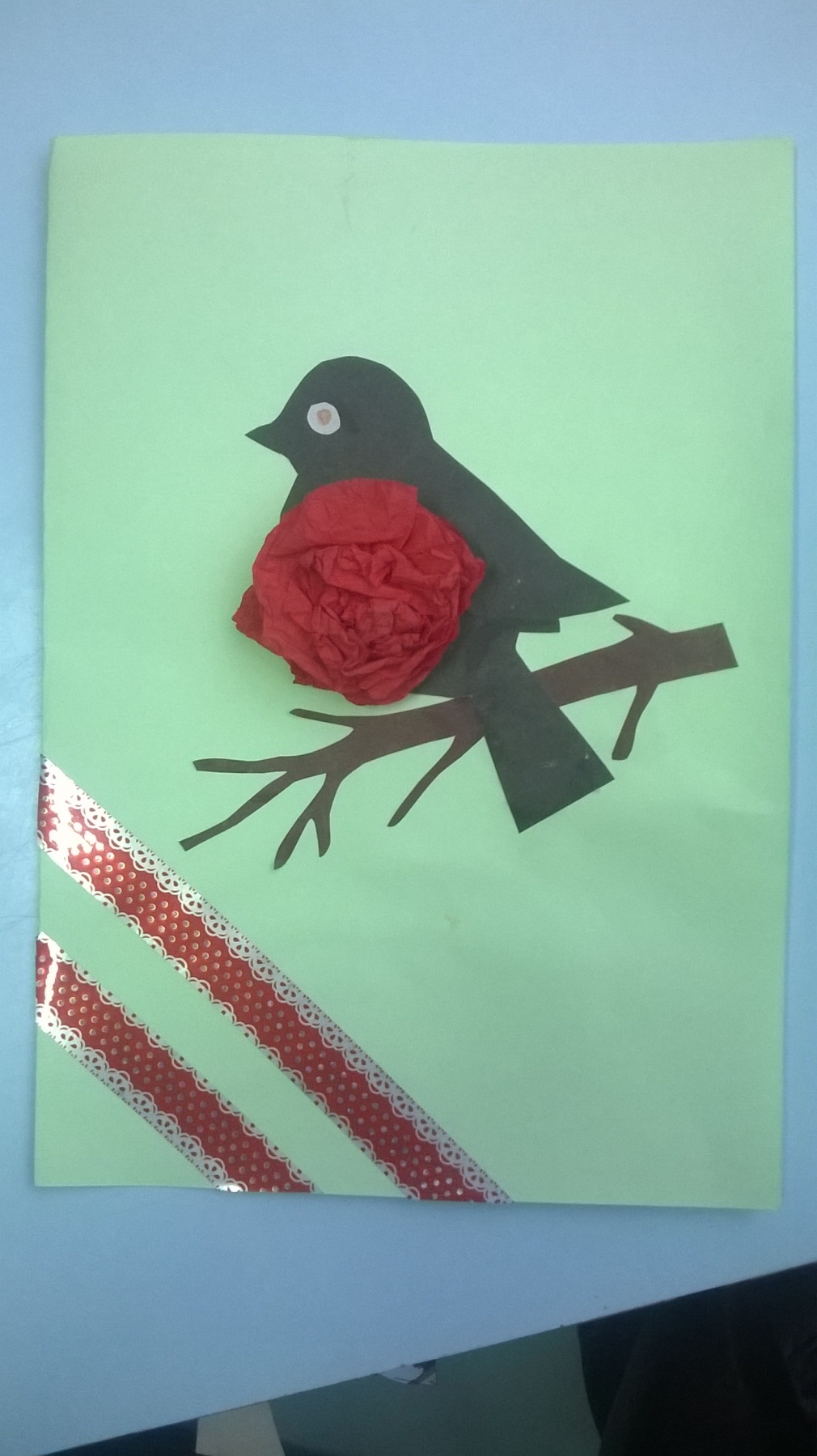 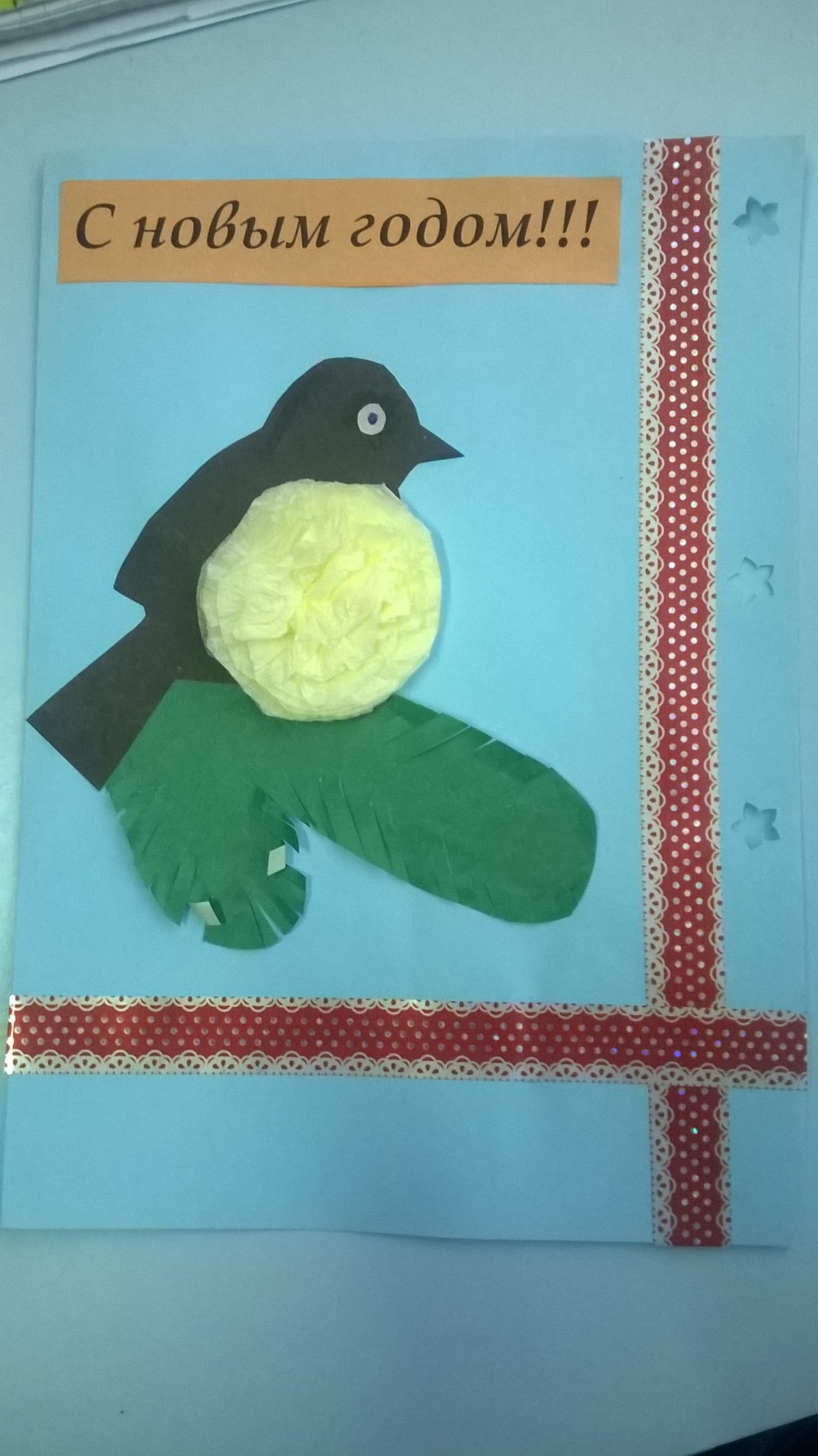 